FECHA: 25/03Para no repetir…Observa los siguientes pares de imágenes y escribe debajo de cada una lo que ves en comparación con su par.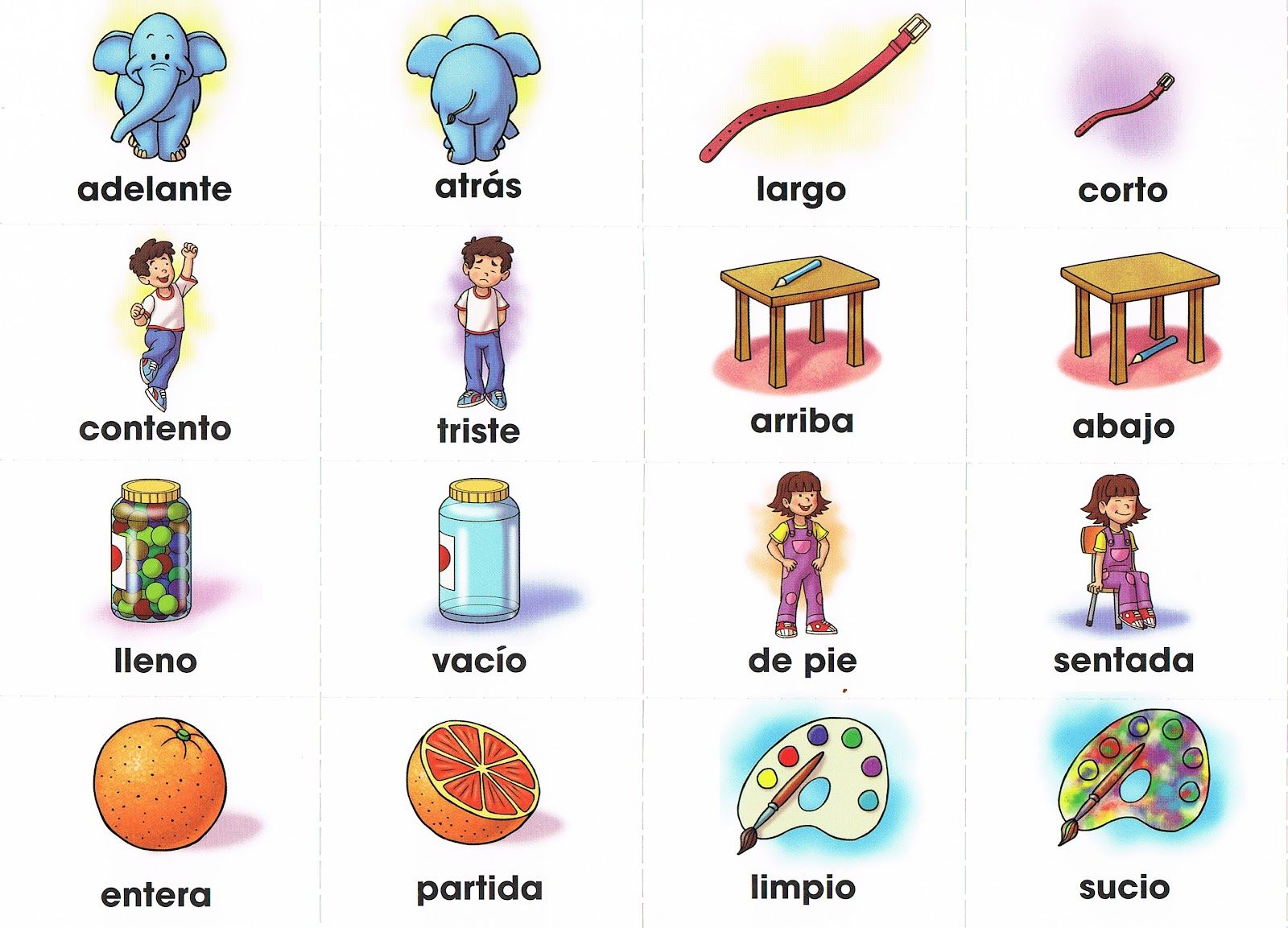 Responde:¿Sabes qué tipo de palabras son las que pusiste debajo de cada imagen?Estas palabras son antónimos, aquellas que tienen significado opuesto entre sí. Por ejemplo: lindo / feo.Recordando el tipo de oración según la actitud del hablante, escribe 5, utilizando los antónimos de la actividad anterior.

Ahora lee el siguiente texto:Responde: ¿Por qué estarán remarcadas las palabras con color rojo?¿Cómo harías para reemplazar esas palabras y no repetirlas?¿Sabes cómo se llaman estas palabras?Los sinónimos son palabras que tienen significado igual o semejante entre sí. Por ejemplo: lindo / bello.Los sinónimos son útiles al momento de redactar un texto para poder evitar la repetición de la misma palabra sin faltar al sentido de lo que se quiere transmitir.También, en los casos en que existe una pequeña diferencia de significado, permiten elegir la palabra más adecuada para transmitir una idea.¡A poner en práctica!Marca en cada fila los sinónimos con azul (cambiar el color de la palabra) y los antónimos con verde.Coloca el antónimo de las siguientes palabras:                                 CRUCIDIVERTIDOCompleta el siguiente crucigrama, encuentra los sinónimos de las siguientes palabras, podés ayudarte del diccionario o del listado de palabras que está debajo del cruci.	HORIZONTALES:                                                   1-GIGANTE                                                2-CIFRA                                                3-PUNTIAGUDO                                                4-INTIMIDAR                                                5-EMBARCACIÓN                                                6-NOTORIEDAD                                                VERTICALES:                                               1-VAGO                                               2-COSTOSO                                               3-MAESTRO                                               4-PEQUEÑA                                               5-MALVADO1-Completa las oraciones con antónimos de las palabras entre paréntesis.
· ¡Qué ....................... (buen) día hace para pasear!
· El aula está en el ....................... (primer) piso de este colegio.
· la seño ....................... (suspendió) el examen de Lengua.
· Mi amigo quiere ....................... (vender) su play nueva.
· Dame el ....................... (último) libro.
· Deberías ir un poco más ....................... (rápido).
· Este vestido me queda muy ....................... (pequeño).
· Mi papá eligió el camino más ....................... (largo).

Completa las oraciones con sinónimos de las palabras entre paréntesis.
· Manuel ....................... (cortó) el rosal del patio.
·Los autos de carrera conducen demasiado...................... (rápido) y es peligroso.
· Fuimos a un restaurante y ....................... (degustamos) productos típicos.
· El partido terminó con ...................... (éxito) para nuestro equipo.
· Nos gusta....................... (andar) por el campo.
· Fuimos al teatro, pero la sala estaba ....................... (llena).
· Pedí un ....................... (trozo) de esa tarta de chocolate.¡A escribir!Utilizando los sinónimos y antónimos vistos escribe un párrafo de una leyenda utilizando los mismos. Recuerda usar mayúsculas, comas y puntos.AGRADABLEMOLESTOGRATOAPETECIBLEGROSEROAMABLECORDIALCORTÉSCOMERAYUNAR INGERIRABSTENCIÓNUNIR SEPARARJUNTAR ATARFRÁGILDUROCOMPACTOSÓLIDOAGRADABLEGROSEROCOMERUNIR311423456